Hier sind eine Reihe von Verständnisfragen zum Film ...                                       Name:_________________________Beschreibe kurz die Versuche!Welche Rolle spielen hier Flüssigkeiten?AKKappenberg
 Welche RolleA14eAKKappenberghat der Kerzen-Docht?A14e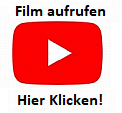 